Biju 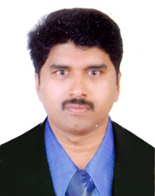 biju.115742@2freemail.com  UAE: C.o 0502360357IT Administrator with over 8 years of experience providing excellent IT support to network users and consulting clients Career ObjectiveExperienced and knowledgeable Information Technology professional seeking to contribute training and acquired skills within a Tier-1 technical support and/or help desk role.  Work well independently or in a group setting providing all facets of computer support such as troubleshooting, installations, and maintenance.  In-depth knowledge and understanding of numerous software packages and operating systems.  Skilled in providing customer and end-user help desk support.  Easily identify and resolve technical issues and concernsProfessional ExperienceSyscoms College, U.A.E  Designation               :          IT AdministratorPeriod                         :           February 2011 to July 2017Responsibilities:Perform daily system monitoring, verifying the integrity and availability of all hardware, and verifying completion of scheduled jobs such as backups.System Administration & Maintenance.Wireless LAN Administration.Provided computer, network and printer support CMS Info systems Pvt Ltd, IndiaDesignation		:	Technical HeadPeriod			:	October 2006 to February 2011.Vinayaka Electronics KollamDesignation		:	Desktop Support EnggPeriod			:	September 2005 to September 2006.Technical Certification/SkillsMCSE 2012 R2Server Infrastructure MCSA 2008 CertifiedMCITP 2008 CertifiedCCNA Routing and Switching CertifiedMicrosoft VirtualizationSCVMM 2012 R2RHCSA CertifiedAdditional SkillsAdept with Microsoft Office Suite (Word, PowerPoint, Outlook, Excel, Access)Experienced in CCTV Experienced in Structured CablingEducationDiploma in Computer Science and Engg(Completed)from KVGP, Sullia, Karnataka.Higher Secondary  from SSVHSS Chirayinkil, Kerala IndiaDiploma in Hardware & Networking in GMIT Ernakulam, Kerala, India.Personal DetailsDOB				: 	 24-03-1976Nationality 			: 	Indian